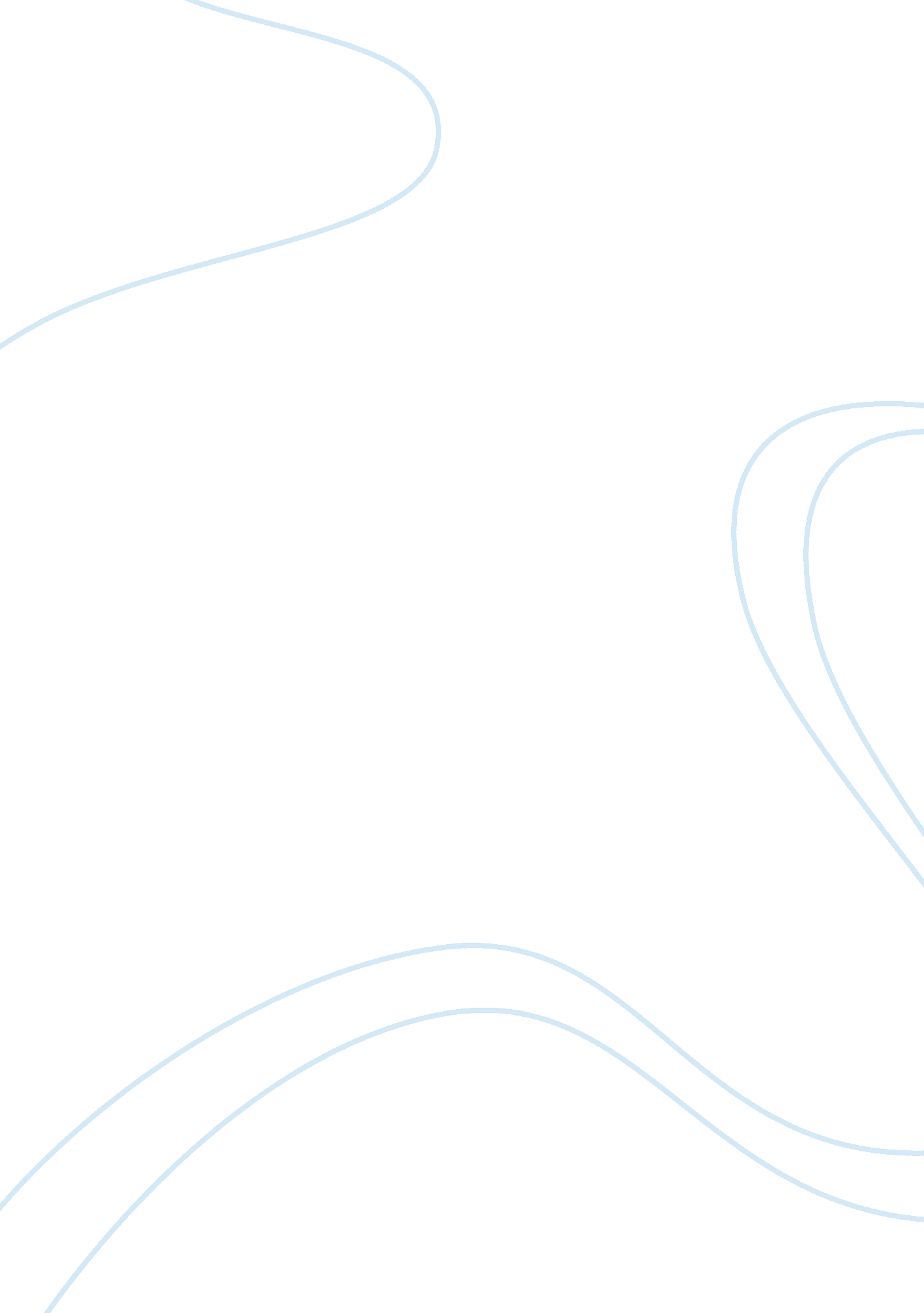 Learning experienceProfession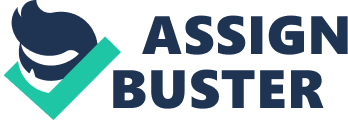 Learning Experience During our training at Balik-Manggagawa, I learned a lot of things such as interacting with other people. We know that people have different characteristics and attitudes, however, making friends with them is not that difficult. I learned to build on my competence, professionalism in dealing with people, discipline and ability to communicate with people. I gained self-confidence and maturity which are needed in the work and acquired the ability to work harmoniously with employers, workers and other trainees. I also have taken and developed values to become productive individuals like commitment, interpersonal relationship, teamwork, professional behavior, enthusiasm, politeness and punctuality. At first, I thought that it is not easy to take OJT because aside from the adjustments, there are lots of tasks and activities to be assigned and performed. But with enthusiasm “ Though you’re tired, there’s no need to stop work, only when you’re done" to become productive. To be productive, we need to be punctual. There should be no space for tardiness as the saying goes: “ Time is gold". We don’t need to waste our time and we should have proper time for each specific action. Honestly, I go to BM on or before 8: 00 in the morning even if my scheduled time is 9 o’clock A. M. to practice this important value. Another important value that must not be forgotten is politeness. We should respect the employees and co-trainees all the time. Always greet the clients, employees and co-trainees or smile at them at all times. I realized that problems in life are like problems in work. We must search for the best solution. We couldn’t solve it without co-trainees and employees. It’s like the saying “ No man is an island". In other words, we could not live only with ourselves. We need the help of other people to overcome the problems in life. During the days of my training I familiarized the transactions in BM. Sometimes we commit mistakes. No one is perfect, I remember one time that I committed a mistake, they didn’t blame me instead they teach me how to do the task correctly. Sometimes the more we commit mistakes the more we learned the lesson because as what they said we’ll learn a lot from our own mistakes. So in the near future I’ll apply those things that I learned during my OJT time. Aside from the above mentioned learning, on-the-job training at BM also helped me improved my skills. These are: manage time, use fax machine that I didn’t know how to use before, ask help when you don’t know how and what to do because I believe in the saying that “ He who is afraid to ask is ashamed of learning", responsible, more polite to others in the way of greeting them, patient and exert full effort in the task given to me, have confidence and strength to overcome fears. In this training, I can say that I became a better person. 